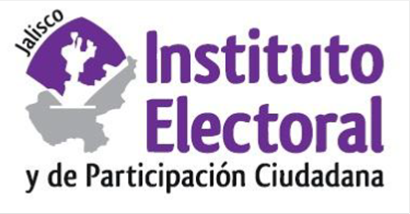 Primera sesión ordinaria de la Comisión de Seguimiento al Servicio Profesional Electoral Nacional Fecha: Martes 17 de diciembre de 2019Hora: 10:30 horasLugar: Salón del Pleno del Consejo GeneralOrden del día:Presentación y, en su caso, aprobación del orden del día.Presentación y, en su caso, aprobación del acuerdo de la Comisión de Seguimiento al Servicio Profesional Electoral Nacional, mediante el cual propone al Consejo General, la agenda de trabajo para la gestión de los asuntos de su competencia, durante el periodo del 1° de noviembre de 2019 al 30 de septiembre de 2020.Asuntos generales.